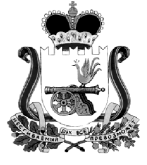 АДМИНИСТРАЦИЯ ГОРОДИЩЕНСКОГО сельского поселения ХИСЛАВИЧСКОГО района Смоленской областиПОСТАНОВЛЕНИЕот 20 декабря 2017г.       №  45Об изменении постановления № 30 от 11.07.2017г. «О минимальном размере оплаты труда»         Администрация  Городищенского сельского поселения Хиславичского района Смоленской областипостановляет:1. Считать утратившим силу постановление Администрации Городищенского сельского поселения Хиславичского района Смоленской области № 30 от 11.07.2017г. «О минимальном размере оплаты труда».2.  Настоящее постановление подлежит официальному обнародованию.Глава муниципального образования Городищенского  сельского поселения Хиславичского района Смоленской области                                             В.Б. Маганков                                                                      